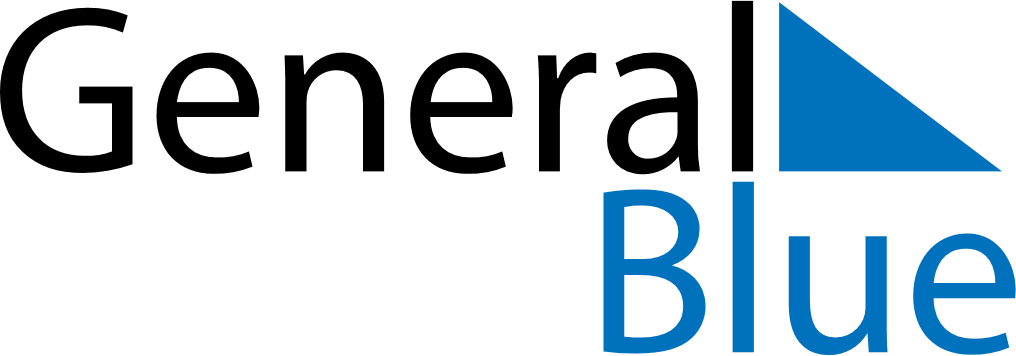 June 2163June 2163June 2163June 2163June 2163SundayMondayTuesdayWednesdayThursdayFridaySaturday123456789101112131415161718192021222324252627282930